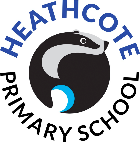 Heathcote Primary SchoolVickers WayHeathcoteWarwickshireCV34 7APTeaching Assistants TA2 – To support children with special educational needsTo start 5th September 2022		      Part time – permanentSCP 6 – 11   £19,698 to £21,748 pa pro rataActual salary for 32.5 hours and 39 weeks worked: £14,948.67 paA number of positions have arisen to join a passionate team of staff in a rapidly growing primary school which is part of a successful Multi Academy Trust.Having opened in September 2017, Heathcote Primary School is a ‘free school’ serving a rich and diverse community, and provides an excellent education, where children thrive in its caring and inspirational learning environment. Heathcote Primary School is part of Community Academies Trust; currently comprises thirteen primary schools, five secondary schools and two National teaching Schools.  Our vision is about ensuring excellence through teaching and learning and professional development.We are looking for someone who has experience in supporting children with ASD/ADHD/SEMH although training will be given. As a member of our staff you will be instrumental in laying the foundation of outstanding standards of education and creating a stimulating and purposeful environment where our pupils can make excellent progress.“As we develop and shape our school the unique opportunity to be part of our forward-thinking team that is in the process of shaping an ever-growing community cannot be missed. Come and join us.” Head of School “I love coming to Heathcote and seeing my teachers and friends.  The teachers always have time to listen to me and help me with my work.  I enjoy Forest school and learning outside of our classroom.” Year 4 pupilThis role would suit a teaching assistant with a genuine passion for building relationships with children and who has a good knowledge of SEND and the strategies required to include children in all areas of the curriculum. Successful applicants will be able to demonstrate the following:Responsible and accountable for achieving the highest possible standards in work and conductTreat pupils with dignity and build relationships rooted in mutual respectWork proactively and effectively in collaboration and partnership with the community in the best interests of pupilsMake a positive contribution to the wider ethos and community of the schoolWe can offer:Strong professional development through our coaching and mentoring programmeA welcoming, positive team to work in collaboration withA school where children are positive, happy and confident – ‘Ofsted February 2022’Heathcote Primary School is part Community Academies Trust, a multi-academy trust with the express purpose of transforming schools in community Hubs, through applying a holistic view of education. If this role is of interest to you and you can contribute to our future success an application pack is available on our website www.heathcoteprimaryschool.co.uk or from the school office.  Should you require any other details or would like to request an informal discussion then please contact Mrs S Dark – Office Manager admin2056@welearn365.com 01926 290330.For more information visit: www.heathcoteprimaryschool.co.ukClosing date for applications is: Friday 1st July 2022 12pmInterviews will take place on: Friday 8th July 2022Community Academies Trust is committed to safeguarding and promoting the welfare of children and young people. We expect all staff to share this commitment and to undergo appropriate checks, including enhanced DBS checks and a willingness to demonstrate commitment to the standards which flows from Community Academies Trust vision and values.The role is covered by part 7 of the Immigration Act 2016 and therefore the ability to speak fluent spoken English is an essential requirement for this role. Community Academies Trust supports Equal Opportunities Employment.Community Academies Trust Company Registration No. 0747273-6“Education is for improving lives and for leaving your community and world better than you found it”                                                                      